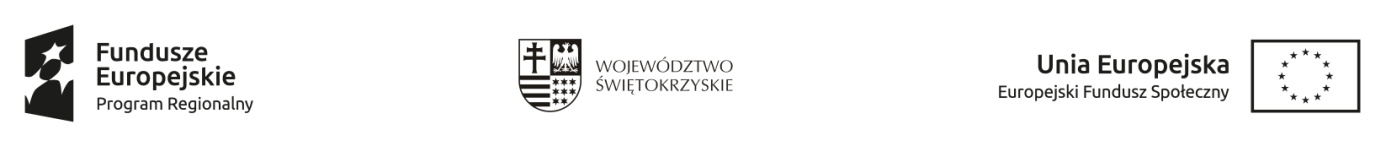 Formularz oceny ofert Nazwa szkolenia: „Prawo jazdy kat. C + Kwalifikacja wstępna przyśpieszona uzupełniająca w zakresie bloku programowego prawa jazdy kat. C, C1, C+ E, C1+E”Numer zaproszenia ZAS.549.62.2021*Koszt szkolenia – max. 6 pkt  (Koszt szkolenia obliczony wg wzoru K = Cn / Cofb x 6,  gdzie: Cn - Cena najniższej oferty, C ofb - cena oferty badanej).Po dokonaniu ocen złożonych ofert w postępowaniu proponuje jako realizatora szkolenia oferenta z pozycji: 2Kielce, 10.05.2021r.		Zatwierdził: Dyrektor MUP w Kielcach Artur Kudzia /podpis na oryginale/Lp.Instytucja szkoleniowaKoszt szkolenia(max.6 pkt)*Certyfikat jakości / Akredytacja Kuratora Oświaty(0/1pkt)Dostosowanie kwalifikacji
i doświadczenia kadry dydaktycznej do zakresu szkolenia(0/1pkt)Dostosowanie wyposażenia dydaktycznego
i pomieszczeń do potrzeb szkolenia z uwzględnieniem higienicznych warunków realizacji szkolenia(0/1pkt)Prowadzenie analiz skuteczności i efektywności przeprowadzanych szkoleń(0/1pkt)Suma punktów:1.Ośrodek Szkoleń ENIGMA S.C.M. i A. Pluta, 25-004 Kielce, ul. Paderewskiego 145,7701118,772.Szkoła Jazdy „Krzysztof” Krzysztof Bąk Sp. z o.o.ul. Fosforytowa 6325-757 Kielce6,00111110,00